П О С Т А Н О В Л Е Н И Еот 10.09.2018   № 1114г. МайкопОб установлении размера родительской платы за присмотр и уход в группах продленного дня в образовательных организациях муниципального образования «Город Майкоп», реализующих основные образовательные программы начального общего, основного общего и среднего общего образованияВ соответствии со статьей 66 Федерального закона от 29.12.2012                № 273-ФЗ «Об образовании в Российской Федерации», пунктом 3.6. Положения об организации групп продленного дня в образовательных организациях, реализующих основные образовательные программы начального общего, основного общего и среднего общего образования муниципального образования «Город Майкоп», утвержденного постановлением Администрации муниципального образования «Город Майкоп» от 09.06.2016 № 461 (в редакции постановления Администрации муниципального образования «Город Майкоп» от 21.10.2016 № 930),                п о с т а н о в л я ю:1. Установить, что размер родительской платы за присмотр и уход в группах продленного дня в образовательных организациях муниципального образования «Город Майкоп», реализующих основные образовательные программы начального общего, основного общего и среднего общего образования, на 2018 - 2019 учебный год, составляет 885 руб. 00 коп в месяц.2. Опубликовать настоящее постановление в газете «Майкопские новости» и разместить на официальном сайте Администрации муниципального образования «Город Майкоп».3. Настоящее постановление вступает в силу с 1 сентября 2018 г.Исполняющий обязанности Главымуниципального образования «Город Майкоп»                                                                                  А.З. Китариев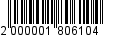 Администрация муниципального образования «Город Майкоп»Республики Адыгея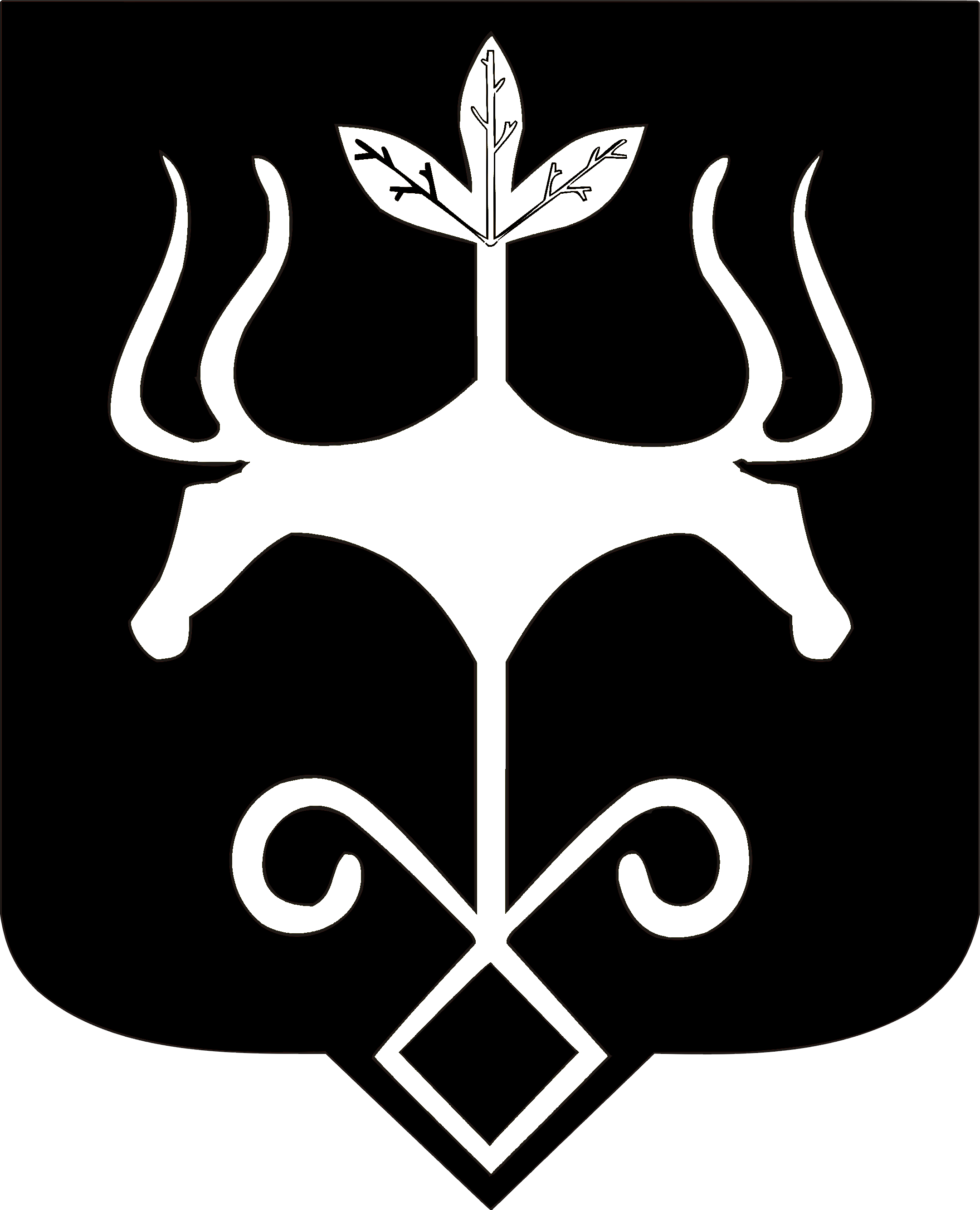 Адыгэ Республикэммуниципальнэ образованиеу
«Къалэу Мыекъуапэ» и Администрацие